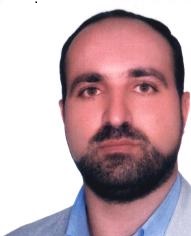 استاد دانشکده حقوق- دانشگاه تهرانسید محمود میرخلیلیتلفن دفتر:  +98 (21)02536166284پست الکترونیکی: mirkhalili@ut.ac.irتحصیلاتPh.D ,1385,حقوق جزا  و جرم شناسی,تهران
M.S,1378,حقوق جزا و جرم شناسی,تهران
کارشناسی,1375,حقوق,تهران
زمینههای تخصصیو حرفهایسوابق کاري و فعالیت های اجراییفعالیت های علمیمقالات- مولفه های حاکم بر کارآمدی نظام سیاستگذاری جنایی در مدیریت پیشگیری از بزهکاری. شیری ورنامخواستی عباس, میرخلیلی سید محمود, عزیزی سمیه (1402)., فصلنامه علمی پژوهش های جرم شناختی پلیس, 4(11), 100.

- جایگزین های تعقیب کیفری (مطالعه تطبیقی در حقوق ایران و انگلستان). طویلی مهدی, شیدائیان ارانی مهدی, میرخلیلی سید محمود, دارابی شهرداد (1402)., مطالعات فقه و حقوق اسلامی, 5(30).

- بزهکاری زنان در محیط های شغلی در پرتو آموزه های جرم شناختی و مقررات کیفری. محمودی نسرین, شمس ناتری محمدابراهیم, میرخلیلی سید محمود (1401)., خانواده درمانی کاربردی, 3(5), 158-175.

- بررسی فقهی حقوقی پیشگیری رشد مدار از جرائم مرتبط با شبکه های اجتماعی. دهقانی روح الله, شیدائیان ارانی مهدی, میرخلیلی سید محمود, دارابی شهرداد (1401)., مطالعات فقه و حقوق اسلامی, 1(1).

- چالش های جهانی شدن مجازات با تأکید بر جامعه سیاسی ایران. حسینی حدیث سادات, رهامی محسن, هاشمی سید حسین, میرخلیلی سید محمود (1401)., جامعه شناسی سیاسی ایران, 5(8), 2225-2239.

- جرایم عام و فراگیر از منظر آموزه های جرم شناسی حقوقی. قدرتی نورالله, میرخلیلی سید محمود, حاجی ده آبادی محمد علی (1401)., فصلنامه علمی پژوهش های جرم شناختی پلیس, 3(7), 23-45.

- تأثیر ارزش َای اجتماعی بر تحًّل مجازات با تأکید بر جغرافیای فرَیگی. حسینی حدیث سادات, رهامی محسن, هاشمی سید حسین, میرخلیلی سید محمود (1401)., جغرافیا ( برنامه ریزی منطقه ای)- موسسه آموزش عالی بین المللی قشم, 12(3), 638-656.

- پیامدهای روانی جسمانی عاطفی آزار جنسی توسط محارم. فرجیها محمد, میرخلیلی سید محمود, سیاوشی سامان (1401)., رفاه اجتماعی, 22(84).

- عناوین مجرمانه فراگیر و چالش های حقوقی و جرم شناختی آن در سیاست کیفری ایران. میرخلیلی سید محمود, نیک منش علیرضا, دارابی شهرداد (1401)., مطالعات حقوق تطبیقی معاصر (فقه و حقوق اسلامی سابق), 13(26).

- سیاستگذاری در قبال جرایم ناشی از نفرت در ایران؛ تلاقی ارزشهای جمعی و باورهای فردی. ساعی محمد صادق, میرخلیلی سید محمود, عالی پور حسن (1401)., جامعه شناسی سیاسی ایران, 5(2), 585-613.

- کیفرگذاری کرامت مدار در مدل مردم سالار سیاست جنایی. عزیزی امیر مهدی, میرخلیلی سید محمود, نجفی ابرند آبادی علی حسین (1401)., پژوهشنامه حقوق کیفری, 13(25), 177-204.

- آسیب شناسی سیاست کیفری ایران در پرتوی نظریه قوچ قربانی. آقاجانی مهدی, میرخلیلی سید محمود, حاجی ده آبادی احمد (1400)., مطالعات حقوق تطبیقی معاصر (فقه و حقوق اسلامی سابق), 12(23), 185-210.

- پیشگیری از بزه دیدگی کودکان در شبکه های اجتماعی مجازی با تأکید بر نقش نظارتی شورای عالی فضای مجازی و پلیس فتا. منصور آبادی عباس, میرخلیلی سید محمود, کرامتی معز هادی (1400)., فصلنامه  مطالعات بین المللی پلیس, 12(46), 30-52.

- نقش امر به معروف و نهی از منکر در پیشگیری از جرائم مرتبط  با شبکههای اجتماعی؛ مبانی، منابع، فرصتها و چالشها. دهقانی روح الله, شیدائیان ارانی مهدی, میرخلیلی سید محمود, دارابی شهرداد (1400)., مطالعات فقه و حقوق اسلامی, 13(24), 91-114.

- مبانی و جلوه های قرآنی سیاست جنایی مشارکتی. وحیدی عبدالملک, شیدائیان ارانی مهدی, میرخلیلی سید محمود (1400)., پژوهش حقوق کیفری, 9(34), 31-61.

- رهیافت مدیریت ریسک جرم و جلوههای آن در نظام عدالت کیفری ایران. حسانی جلال الدین, میرخلیلی سید محمود, نظری نژاد محمدرضا (1400)., پژوهشنامه حقوق کیفری, 12(23), 27-52.

- راهکارهای پیشگیری وضعی از قمار و شرطبندی آنلاین در فضای مجازی. میرخلیلی سید محمود, ابراهیمی محمد (1400)., پژوهش های اطلاعاتی و جنایی, 16(63), 75-97.

- اولویت بندی سیاستهای جنایی عرضه محور در مقابله با مواد مخدر مطالعه موردی: شهرستان مرزی سردشت. آهنگری ننه کران زهرا, میرخلیلی سید محمود, هاشمی سید حسین, شیدائیان ارانی مهدی (1400)., علوم و فنون مرزی - دانشکده علوم و فنون مرز دانشگاه علوم انتظامی, 10(1).

- تحلیل نسبت مصلحت سنجی تعقیب کیفری با نظم عمومی و امنیت اجتماعی. طویلی مهدی, شیدائیان ارانی مهدی, میرخلیلی سید محمود, دارابی شهرداد (1400)., فصلنامه مطالعات و تحقیقات اجتماعی در ایران, 10(1), 79-116.

- Preventing Drug Demand in Criminal Policy: A Comparison of Educational Strategies in Britain, Iran and the United States. Shidaeiyan Arani Mahdi, Mirkhlili Seyed Mahmood, Hashemi Seyed hosein, Ahangari Zahra (2021)., Iranian Journal of Comparative Education, 4(4).

- بررسی جرم شناختی جرایم مرتبط با بیماری های واگیر. میرخلیلی سید محمود (1399)., حقوق اسلامی, 17(67).

- بزه‌پوشی در سیاست کیفری اسلام با تأکید بر آموزه‌های قرآنی. میرخلیلی سید محمود (1399)., قرآن، فقه و حقوق اسلامی, 7(13).

- جایگاه شعبۀ مقدماتی دیوان بین المللی کیفری و امکان سنجی پیش بینی آن در حقوق ایران. عمرانی فر عدنان, شیدائیان ارانی مهدی, میرخلیلی سید محمود (1399)., پژوهش های حقوق تطبیقی, 4(2).

- بررسی تطبیقی حمایت کیفری از محرمانگی اطلاعات و سیستم در حقوق کیفری افغانستان و ایران. عالی پور حسن, شمس ناتری محمدابراهیم, میرخلیلی سید محمود, رضایی محمدعلی (1399)., نشریه عدالت, 216(216).

- پیشگیری رشدمدار از بزه‌دیدگی کودکان در شبکه های اجتماعی مجازی )مطالعه موردی معلمان منطقه پنج شهر تهران(. کرامتی معز هادی, میرخلیلی سید محمود (1399)., فصلنامه مطالعات پیشگیری از جرم, 15(56).

- امنیت در مدل اقتدارگرای فراگیر سیاست جنایی.  حسین خوشبخت, دارابی شهرداد, میرخلیلی سید محمود (1399)., فصلنامه  مطالعات بین المللی پلیس, 11(43), 91-116.

- رعایت اصول اخلاقی کاربرد فناوری اطلاعات  در پیشگیری وضعی از جرایم ثبتی. ساکی بهروز, میرخلیلی سید محمود, هاشمی سید حسین (1399)., پژوهش های اخلاقی (انجمن معارف اسلامی), 1(135), 135-152.

- بررسیوضعیت سیاستهای ایران در حوزۀمحیط زیست دریایی مبنی بر سه معیارکارآمدی، انسجام و جامعیت. اکبرزاده فرشید, حاجی ده آبادی محمدعلی, شمس ناتری محمدابراهیم, میرخلیلی سید محمود (1399)., اکوهیدرولوژی, 7(3), 791-799.

- نقش عدالت سازمانی در پیشگیری از فساد اداری. میرخلیلی سید محمود, عسگری مروت علی, بهرامی گرو مجتبی (1399)., پژوهشنامه حقوق کیفری, 1399(21), 275-296.

- تحلیل و بررسی ارتباط بین سرمایةاجتماعی وکاهشبزهکاری(مورد مطالعه:دانشآموزان دومنطقةشهر اصفهان. میرخلیلی سید محمود, حیدری مسعود (1399)., مدیریت سرمایه اجتماعی, 7(2), 215-230.

- ارتباط نظریه قوچ قربانی و عوام‌گرایی کیفری و تأثیر آن بر سیاست کیفری ایران. عزیزی سمیه, میرخلیلی سید محمود (1399)., پژوهشهای حقوقی, 1399(41).

- پیشگیری اجتماعی از بزه دیدگی زنان در محیط های شغلی. محمودی نسرین, شمس ناتری محمدابراهیم, میرخلیلی سید محمود (1399)., جامعه شناسی سیاسی ایران, 3(1).

- الگوی سیاست جنائی افتراقی در امور کیفری خانواده با خروج از صلاحیت دادسرا. شیدائیان ارانی مهدی, عبدالهی علی, میرخلیلی سید محمود, کجابادی محمدعلی (1399)., پژوهشنامه اسلامی زنان و خانواده, 8(18).

- نقد سیاست های پالایش یا فیلترینگ در پیشگیری از بزه دیدگی نوجوانان. کرامتی معز هادی, میرخلیلی سید محمود (1399)., فصلنامه نگرش های نو درجغرافیای انسانی, 12(2).

- نگاهی به نتایج نقش آفرینی و تعامل پلیس و رسانه در عرصۀ سیاست کیفری در ایران. صالحی علی, میرخلیلی سید محمود, موسو ی مجاب سیددرید (1398)., مجله حقوقی دادگستری, 83(108), 101-118.

- بررسی مبانی فقهی اعدام مجرمان اقتصادی. میرخلیلی سید محمود, حیدری مسعود (1398)., فقه مقارن, 7(14).

- رویکرد سیاست جنایی تقنینی ایران و اسناد بینالمللی  به حمایت از کودکان بزهدیده در شبکههای اجتماعی. کرامتی معز هادی, میرخلیلی سید محمود (1398)., فصلنامه  مطالعات بین المللی پلیس, 10(39).

- اصل بر نظارت در امور عمومی با نگاه به آموزه های اسلامی. میرخلیلی سید محمود, نوذری فردوسیه محمد, طالبی اکبر (1398)., حقوق اسلامی, 14(62), 91-122.

- تحلیل شرط بندی های ورزشی در نظام حقوقی ایران. احمدی ناطور زهرا, منصور آبادی عباس, شمس ناتری محمدابراهیم, میرخلیلی سید محمود (1398)., مدیریت و توسعه ورزش, 3(19).

- نقش مجازات در پیشگیری از جرم بهره‌برداری غیرمجاز از منابع آب زیرزمینی. مرادی فرزانه, هاشمی سیدحسین, میرخلیلی سید محمود, دارابی شهرداد (1398)., مجله آب و فاضلاب, 31(3).

- Monitoreo de los procesos penales de apego a la luz de un juicio justo; efectos y desafíos. Rahmati Mohamadreza, Shidaeiyan Arani Mahdi, Mirkhlili Seyed Mahmood, Darabi Shahrdad (2019)., Revista Delimas Contemporaneos-EDUCACION POLITICA Y VALORES, 6(2), 1.

- تحلیل مبانی قرانی جرم انگاری جرایم زیست محیطی. سالاری فر ابوذر, میرخلیلی سید محمود, موسوی مجاب سید درید (1397)., فصلنامه مطالعات قرآنی, 9(36).

- سیاست جنایی افتزاقی در سنت علوی با تاکید بر عهد نامه مالک. میرخلیلی سید محمود, حسنی محمد (1397)., حقوق اسلامی, 15(58), 145-173.

- مبانی اخلاقی روانشناختی ضرورت جرم انگاری جرایم دولتی با تاکید بر مدل حکومتی. عبدالهی معاذ, میرخلیلی سید محمود (1397)., پژوهش های اخلاقی (انجمن معارف اسلامی), 9(1), 123-138.

- عوامل حفظ و توسعة سرمایة اجتماعی خانواده در پیشگیری از بزهکاری اطفال و نوجوانان. میرخلیلی سید محمود, عسگری مروت علی, واحدی مسلم (1397)., مدیریت سرمایه اجتماعی, 5(2), 47-65.

- تاثیر عوامل زیست شیمیایی در سیر صعودی منحنی سن جرم نوجوانان بزهکار. حسینی سیدمحمد, میرخلیلی سید محمود, مصطفی پور مسعود (1397)., مطالعات حقوق کیفری و جرم شناسی, 48(1), 63-83.

- پیشگیری از پدیده ریزومیک شدن جرایم در فضاهای شهری ایرانی اسلامی با تأکید بر سرمایه اجتماعی. میرخلیلی سید محمود, چاوشی محمد صادق, کرامتی هادی (1397)., مطالعات شهر ایرانی اسلامی, 31(2), 115-135.

- مبانی فقهی مدیریت خطر در مقابله با بزهکاری. حیدری مسعود, میرخلیلی سید محمود (1397)., پژوهش های فقهی, 14(1), 25-53.

- بازنگری رکن روانی جرم در جرائم زیستی و نگاه اسلام به آن. میرخلیلی سید محمود, سالاری فر ابوذر (1396)., پژوهشهای اعتقادی کلامی, 7(28), 161-182.

- تحلیل حقوقی تبانی علیه امنیت در ایران. میرخلیلی سید محمود, غیاثوند سعید (1396)., فصلنامه علوم اجتماعی- دانشگاه آزاد اسلامی واحد شوشتر, 11(40), 133-148.

- تدابیر پیشگیری وضعی در قلمرو جرائم ثبتی. میرخلیلی سید محمود, ساکی بهروز (1396)., فصلنامه علوم اجتماعی- دانشگاه آزاد اسلامی واحد شوشتر, 11(1), 93-110.

- Rehabilitation and Re-socialization of Criminals in Iranian Criminal Law. Mollaei M0hammad, Ghayom Zadeh Mahmod, Mirkhlili Seyed Mahmood (2018)., JOURNAL OF RELIGION & HEALTH, 2018(2), 1-11.

- جرم شناختی تروریسم دینی از منظر اخلاق شیعی. میرخلیلی سید محمود, جلالی محمدرضا, شیدائیان ارانی مهدی, حیدری عباسعلی, پیرانی ذبیح (1396)., پژوهش های اخلاقی (انجمن معارف اسلامی), 7(4), 53-70.

- مطالعه جرم شناختی تروریسم دینی از منظر اخلاق شیعی. جلالی محمدرضا, میرخلیلی سید محمود, حیدری عباسعلی, شیدائیان ارانی مهدی, پیرانی ذبیح (1396)., پژوهش های اخلاقی (انجمن معارف اسلامی), 7(4).

- Responsibility for the social harm not regarding of consumer rights. Fadaei Hassan, Mirkhlili Seyed Mahmood, Darabi Shahrdad (2017)., Iranian journal of educational sociology, 1(3), 109-120.

- حریم خصوصی خودرو در حقوق ایران و انگلستان. شکری رضا, شیدائیان ارانی مهدی, میرخلیلی سید محمود (1396)., حقوق اسلامی, 18(45), 29-56.

- حریم خصوصی خودرو در حقوق خصوصی ایران و انگلستان. شکری رضا, شیدائیان ارانی مهدی, میرخلیلی سید محمود (1396)., پژوهشنامه حقوق کیفری, هجدهم(اول), 29-56.

- STUDYING THE NEGATIVE LEGAL OUTCOMES OF CRIMINAL ACTS BROADCASTING IN IRANIAN PENAL POLICY. Mirkhlili Seyed Mahmood, Salehi Ali (2017)., CINCLUS, 39(1), 43-50.

- بررسی عوامل قضایی افزایش جمعیت کیفری  زندان ها. میرخلیلی سید محمود, یعقوبی تقی (1396)., فصلنامه راهبرد, 26(82), 99-128.

- بزهکاری یقه سفیدها از منظر امام علی علیه السلام. میرخلیلی سید محمود (1395)., حقوق اسلامی, 13(51), 9-39.

- Unauthorized usage of telecommunication facilities and the ways to prevent it. Mirkhlili Seyed Mahmood, Baqeri Mehdi (2016)., INTERNATIONAL JOURNAL OF ADVANCED BIOTECHNOLOGY AND RESEARCH, 7(4), pp726-735.

- Victims and Penal Populism. Mirkhlili Seyed Mahmood, Rajabi Salman Javad (2016)., International Journal of Humanities and Cultural Studies, 2(4), 1555-1563.

- Assessment of Iran's Criminal Policy in the Fight Against Narcotics Crime in the Past Three Decades. Mirkhlili Seyed Mahmood,  زهرا اهنگری (2016)., Journal of International Financial Management and Accounting, 2(27), 835.

- راهبردهای اصلاح جامعه از دیدگاه امام خمینی(ره). زارعی خورمیزی حسین, میرخلیلی سید محمود (1394)., معرفت, 24(12), 63.

- تجسس درحریم خصوصی مکانی اشخاص با رویکرد امنیت اخلاقی. عطازاده سعید, میرخلیلی سید محمود, حاجی ده آبادی محمدعلی, نجفی علی حسین, شمس ناتری محمدابراهیم (1394)., پژوهش های اطلاعاتی و جنایی, 10(4), 91-120.

- Confession Validity in Civil Right in Iranian Law and International Conventions. Khodadoost Behnam, Mirkhlili Seyed Mahmood (2016)., Journal of politics and law, 9(3), 55-62.

- A Criminological Study of Women’s Safe Houses. Mirkhlili Seyed Mahmood, Tayebati Farnaz (2015)., DAV International Journal of Science, 4(3), 320-329.

- A criminological study of crimes against the environment as economic crime. Mirkhlili Seyed Mahmood, Saessi Seyed Mojtaba (2015)., DAV International Journal of Science, 4(3), 201-208.

- نیمرخ‌سازی جنایی: تکنیکی نوین در شناسایی بزهکاران سریالی. کوره پز حسین, میرخلیلی سید محمود, توجهی عبدالعلی, بهره مند حمید (1394)., مطالعات حقوق کیفری و جرم شناسی, 2(2-3), 91.

- نیمرخ جرم شناختی بزهکاران سایبری. محمدکوره پز حسین, میرخلیلی سید محمود, توجهی عبدالعلی, بهره مند حمید (1394)., پژوهش حقوق کیفری, سوم(نهم), 111-146.

- jurators elements of person population growth. Mollaei Mohammad, Mirkhlili Seyed Mahmood (2015)., international journal of applied business and economic research, 13(5), 2583-2591.

- بسترهای توسعه اعمال قوانین جزایی در مکان. میرخلیلی سید محمود, رحمانی علیرضا, سالاری فر ابوذر (1393)., آموزه های حقوق کیفری, 1(8), 181-206.

- چالش های تعریف جرم قاچاق در نظام حقوقی ایران. الهام غلامحسین, میرخلیلی سید محمود, پرهام فر امیرمحمد (1393)., فصلنامه دیدگاه های حقوق قضایی, زمستان 1393(19), 47-78.

- A criminological study of crimes against the environment as economic crimes. Mirkhlili Seyed Mahmood, Saesi Seyed Mojtaba (2015)., European Online Journal of Natural and  Social Sciences, 1(5), 19762-19766.

- The psychological factors of Juvenile delinquency in Ahwaz. Mirkhlili Seyed Mahmood, Moghadamian Hussein (2015)., Asian Journal of Research in Social Sciences and Humanities, 5(1), 210-215.

- مراتب تعزیر. میرخلیلی سید محمود (1393)., پژوهش های فقهی, 12(4), 677-706.

- Criminals Resocialization in the Criminal Justice Policy of Iran. Elmi Kojaabadi Mohammad, Mirkhlili Seyed Mahmood (2014)., American International Journal of Research in Humanities, Arts  and Social Sciences, 14(2014), 1-6.

- مبانی فقهی نظارت بر مجرمان خطرناک. میرخلیلی سید محمود, ایارگر حسین (1393)., دانش انتظامی - دانشگاه علوم انتظامی امین, 1(2), 23.

- Crime and offence prevention model in public institutions. Mirkhlili Seyed Mahmood, Mahmoodi Mohammad (2014)., International Journal of Scientific Management and Developmen, 2(7), 302-305.

- پیشگیری اجتماعی از وقوع جرم در قران کریم. میرخلیلی سید محمود (1393)., دانش انتظامی - دانشگاه علوم انتظامی امین, 1(1), 27-47.

- THE EFFECT OF ECONOMIC FACTORS ON MENTAL DISORDER RESULTING TO CRIME. Mirkhlili Seyed Mahmood, Avaani Milad (2014)., Asian Economic and Financial Review, 4(9), 1201-1207.

- Contradiction of Situational Crime Prevention with Individual’s Privacy and Liberty. Tirgar Zahra, Mirkhlili Seyed Mahmood (2014)., Asian Journal of Research in Social Sciences and Humanities, 4(4), 466-475.

- Violationization in the Criminal Policy of Iran. Mirkhlili Seyed Mahmood, Salarifar Abuzar (2014)., Asian Journal of Research in Social Sciences and Humanities, 4(1), 290-298..

- زندان و اصلاح الگوی مصرف. میرخلیلی سید محمود (1392)., حقوق اسلامی, 1(1), 227-288.

- بررسی علل و زمینه های بروز جرائم جنسی. میرخلیلی سید محمود, عزیزی اکبر (1391)., پژوهش های حقوق جزا و جرم شناسی, اول(دوم), 113-130.

- پیشگیری کیفری از بزه دیدگی مکرر. میرخلیلی سید محمود, رجبی جواد (1391)., حقوق اسلامی, 9(34), 167-192.

- مبانی واکنش علیه مجرمان با نگاهی به دیدگاه اسلام. میرخلیلی سید محمود (1391)., پژوهش های حقوق جزا و جرم شناسی, 1(1), 131-97.

- تأثیر ساختار خانواده بر بزهکاری کودکان و نوجوانان. میرخلیلی سید محمود (1390)., علوم تربیتی دانشگاه شهید چمران اهواز, 1(118), 41-50.

- سد ذرائع و پیشگیری از بزهکاری در آموزههای اسلامی. میرخلیلی سید محمود (1390)., حقوق اسلامی, 1(31), 125-95.

- بازپژوهی تجری در آموزههای اسلامی با نگاهی به حالت خطرناک از منظرجرم شناسی. میرخلیلی سید محمود (1389)., نامه مفید, 6(16), 25-42.

- التشریع الجنایی الاسلامی و علم ضحایا الجریمه الوقایی. میرخلیلی سید محمود (1389)., مجله الاجتهاد و التجدید, 1(17), 272-299.

- نمای سیاست کیفری اسلام. میرخلیلی سید محمود (1389)., فصل نامه مطالعات حقوق خصوصی, 40(7), 197-177.

- جرم شناسی. میرخلیلی سید محمود (1389)., دانشنامه جهان اسلام, 13(13), 658-655.

- نقش تقویت حفاظتی آماج ها در پیشگیری از جرم. میرخلیلی سید محمود (1388)., فصلنامه مطالعات پیشگیری از جرم, 4(10), 54-27.

کنفرانس ها- تحلیل جرم شناختی عوامل اجبار کودکان به کار و راههای پیشگیری از آن. میرخلیلی سید محمود,  محسن محمدزاده (1397)., کنفرانس علم اسلامی و پژوهش های دینی, 30-30 خرداد, تهران, ایران.

- پیشگیری از خشونت در سنجه ی رویکردهای جرم شناسی. پورمحی آبادی حسین, میرخلیلی سید محمود (1396)., همایش پیشگیری از خشونت چالش ها و راهکارها, 10-10 بهمن, کرمان, ایران.

- بررسی عناصر مالکیت معنوی. میرخلیلی سید محمود, ابراهیمی سمیه (1396)., چهارمین همایش ملی حقوق ارزیابی کارآمدی قانون در نظام جمهوری اسلامی ایران, 26-26 دی, یزد, ایران.

- حمایت از حق بر تصویر خصوصی در حقوق ایران و انگلستان. شکری رضا, شیدائیان ارانی مهدی, دارابی شهرداد, میرخلیلی سید محمود (1396)., کنفرانس سالانه پژوهش در علوم انسانی و مطالعات اجتماعی, 5-5 آذر, تهران, ایران.

- نقش نظام بانکی در افزایش جرائم، بررسی تطبیقی ایران و کشور ترکیه. میرخلیلی سید محمود, لیثی مصطفی (1396)., کنفرانس ملی علوم اسلامی و پژوهش های دینی, 21-21 آبان, کرج, ایران.

- ضرورت مسیولیت مطلق کیفری در جرایم مربوط به مواد غذایی. میرخلیلی سید محمود, یونسی محمدرضا (1396)., کنفرانس ملی علوم اسلامی و پژوهش های دینی, 21-21 آبان, کرج, ایران.

- همایش ملی علوم اجتماعی تربیتی و روانشناسی و امنیت. میرخلیلی سید محمود, کرامتی هادی (1396)., تعارض حریم خصوصی و پیشگیری وضعی در سیاست جنایی اسلام, 1-2 فروردین, تهران, ایران.

- The Effects of Ethics, education and cognition on community security from  the  view of Aristotle and Avicenna. Mirkhlili Seyed Mahmood (2016)., The Philosophy of Aristotle, 9-15 July, Athens, Greece.

- The interaction of reason and science in the Shi’a viewpoint and the respective position of religion. Adibi Mehr Mohammad, Mirkhlili Seyed Mahmood (2015)., religion and/or science, 27-29 August, Vienna, Austria.

- مفهوم گناه و اقسام آن در قرآن و روایات. حوصله پو محمود, میرخلیلی سید محمود, محمدی علی (1393)., کنگره بین المللی فرهنگ و اندیشه دینی, 22-23 اردیبهشت, قم, ایران.

- مبانی و راهبردهای سیاست جنایی اسلام. میرخلیلی سید محمود (1392)., دومین کنگره بین المللی علوم انسانی اسلامی, 10-11 شهریور, تهران, ایران.

- ارش البکاره و مهر المثل در فقه امامیه و حقوق ایران باتاکیدبررویه قضایی. مجید فرهمند زاده کامران اصفهانی, میرخلیلی سید محمود, فرهمندزاده مجید (1392)., همایش بین المللی حقوق زن دراسلام, 19-20 فروردین, قم, ایران.

کتب - جرم شناسی. میرخلیلی سید محمود (1399).

- حقوق کیفری عمومی. میرخلیلی سید محمود (1394).

- بررسی جرم شناختی شیطان گرایی. شکوری راد سجاد, میرخلیلی سید محمود (1394).

- جرم شناسی مفاهیم کلیدی. میرخلیلی سید محمود, حسانی جلال الدین (1394).

- اصلاح الگوی مصرف  از منظر حقوقی. میرخلیلی سید محمود (1392).

- پیشگیری وضعی از بزهکاری با نگاه به سیاست جنایی اسلام. میرخلیلی سید محمود (1389).

مجلاتپایان نامه ها و رساله ها- ارزیابی نهاد توبه در نظام عدالت کیفری ایران(مطالعه موردی استان لرستان)، محمدباقر حسنوند، سید محمود میرخلیلی، دکتری،  1402/7/15 

- پیشگیری وضعی از بزه دیدگی زنان در افغانستان، راحیل موسوی، سید محمود میرخلیلی، دکتری،  1402/6/30 

- جرم شناسی جنایت ناموسی در ایران (مطالعه موردی پرونده های استان تهران)، داور مهدوی، سید محمود میرخلیلی، دکتری،  1402/4/2 

- سیاست گذاری کیفری ایران در قبال انکار حقایق تاریخی با نگاهی به حقوق کیفری کشورهای اتحادیه اروپا، علی یاری خواه، سید محمود میرخلیلی، دکتری،  1402/11/11 

- سیاست گذاری جنایی ایران در پیشگیری از بزهکاری زنان با نگاه به اسنادبالادستی، سمیه عزیزی، سید محمود میرخلیلی، دکتری،  1402/10/6 

- ترس از جرم، میزان و عوامل (مورد مطالعه : شهر پردیس) ، شکیبا ثانی، سید محمود میرخلیلی، کارشناسی ارشد،  1401/9/16 

- مطالعه جرم شناختی جرایم ناشی از نفرت در سیاست کیفری ایران، محمدصادق ساعی، سید محمود میرخلیلی، دکتری،  1401/6/27 

- سیاست جنایی افغانستان در مقابله با سلب آزادی های جسمی توسط کارگزاران حکومتی، محمدحسن محقق، سید محمود میرخلیلی، دکتری،  1401/6/16 

- بررسی قانونگذاری کیفری در جرائم تعزیری از منظر اقتصاد رفتاری، رضا احمدی، سید محمود میرخلیلی، کارشناسی ارشد،  1401/11/6 

- تاثیر اختلاف طبقاتی بر ارتکاب جرم (مطالعه موردی قم)، حسین امیرآبادی، سید محمود میرخلیلی، کارشناسی ارشد،  1400/9/16 

- بررسی جرم شناختی اجباری بودن اموزش، الهه فهیمی نسب، سید محمود میرخلیلی، کارشناسی ارشد،  1400/6/28 

- حدود مداخله حقوق کیفری ماهوی در فضای سایبر با مطالعه تطبیقی نظام حقوقی افغانستان و ایران، محمد علی رضایی، سید محمود میرخلیلی، دکتری،  1400/6/28 

- آسیب شناسی ساختار نظارتی در پیشگیری از فساد مالی در ایران و  افغانستان، محمدابراهیم مصون، سید محمود میرخلیلی، دکتری،  1400/11/30 

- کیفر در نظام اقتدارگرای فراگیر و مردم سالار سیاست جنایی (مبانی، معیارها و اهداف)، امیرمهدی عزیزی، سید محمود میرخلیلی، دکتری،  1400/11/13 

- مطالعه جرم شناختی آزار جنسی محارم، سامان سیاوشی، سید محمود میرخلیلی، دکتری،  1400/10/27 

- بررسی حقوقی- جرم شناختی جرم انگاری عناوین فرآگیر با تاکید بر رویه قضایی، علیرضا نیک منش، سید محمود میرخلیلی، دکتری،  1400/10/22 

- تحلیل سازمان دادسرا و ارائه الگوی مطلوب، محمد علمی کجابادی، سید محمود میرخلیلی، دکتری،  1399/7/8 

- کلاهبرداری رایانه‌ای در رویه قضایی، محسن محمدزاده، سید محمود میرخلیلی، کارشناسی ارشد،  1399/7/30 

- سیاست جنایی مشارکتی ایران و افغانستان در قبال خشونت علیه زنان، عبدالملک وحیدی، سید محمود میرخلیلی، دکتری،  1399/7/23 

- بزه دیدگی اطفال در شبکه های اجتماعی مجازی (مطالعه موردی دانش آموزان زیر 15 سال منطقه 5 تهران ) ، هادی کرامتی معز، سید محمود میرخلیلی، دکتری،  1399/7/13 

- تأثیر اقتصاد مقاومتی بر پیشگیری از قاچاق کالا ، رحیمه صالحی اسفیچی، سید محمود میرخلیلی، کارشناسی ارشد،  1398/6/31 

- مسئولیت دولت در پیشگیری از جرم با تاکید بر نظریه قرارداد اجتماعی، سجاد کامرانی فر، سید محمود میرخلیلی، کارشناسی ارشد،  1398/6/25 

- مطالعه تطبیقی سیاست کیفری نیجریه و ایران در قبال قاچاق انسان با تاکید بر اسناد بین الملل، زینب عبدالوهاب زبیر، سید محمود میرخلیلی، دکتری،  1398/2/31 

- تحدید مجازات اعدام در سیاست کیفری ایران در مقابله با مواد مخدر، محمد حسین بیکی، سید محمود میرخلیلی، دکتری،  1398/11/29 

- نقش حمایتی سازمان های مردم نهاد در دادرسی کیفری، مهدی مهدوی زرگر، سید محمود میرخلیلی، دکتری،  1397/7/11 

- سیاست جنایی ایران در زمینه شرط بندی در ورزش، زهرا احمدی ناطور، سید محمود میرخلیلی، دکتری،  1397/7/11 

- بررسی تطبیقی مسوولیت مطلق کیفری در حقوق ایران و انگلیس، مهدیه قبادی، سید محمود میرخلیلی، دکتری،  1397/7/11 

- مبانی مسئولیت مطلق کیفری در جرائم خسارت اجتماعی محور، حانیه خصالی، سید محمود میرخلیلی، کارشناسی ارشد،  1397/6/22 

- بررسی بدنام سازی کیفری (مبانی ، رویکردها و پیامدها)، محمدکاظم زارع، سید محمود میرخلیلی، دکتری،  1397/6/17 

- تحلیل جرم شناختی - حقوقی منحنی «سن - جرم» اطفال و نوجوانان، مسعود مصطفی پورولامدهی، سید محمود میرخلیلی، دکتری،  1397/6/17 

- تاثیر مدل های حکومتی در جرم انگاری جرایم دولتی، معاذ عبدالهی، سید محمود میرخلیلی، دکتری،  1397/4/4 

- عوامل تقنینی افزایش جمعیت زندان در پرتو سیاست جنایی ایران، تقی یعقوبی، سید محمود میرخلیلی، دکتری،  1397/3/28 

- نقد سیاست کیفری ایران در مقابله با جرایم مربوط به بیمه، علی پاک فطرت، سید محمود میرخلیلی، کارشناسی ارشد،  1397/11/27 

- تآثیر رویکرد پیشگیرانه در کاهش هزینه های عدالت کیفری در جرایم مربوط به مواد مخدر، عباس محمدی، سید محمود میرخلیلی، کارشناسی ارشد،  1397/11/16 

- بررسی جرم شناختی رابطه بین بزهکار و بزه دیده قبل از تجاوز جنسی در استان البرز در بازه زمانی 85 تا 96، زهرا شیرمحمدی خنار، سید محمود میرخلیلی، کارشناسی ارشد،  1397/10/18 

- ضرورت پیوست سیاست جنایی در قانونگذاری (بررسی جرم زا بودن یا جنبه‌های پیشگیرانه قبل از تصویب) ، سجاد باقری، سید محمود میرخلیلی، کارشناسی ارشد،  1396/6/29 

- مجازات اعدام در جرایم مربوط به مواد مخدر (تحقیق میدانی رفتار شناسی محکومان به اعدام استان سیستان و بلوچستان) ، علی اقلیمی، سید محمود میرخلیلی، کارشناسی ارشد،  1396/6/29 

- سیاست جنایی ایران در مبارزه با بزهکاری مهاجرین خارجی، محمد رضا مجیدی، سید محمود میرخلیلی، کارشناسی ارشد،  1396/6/15 

- رابطه ابعاد شخصیت قضات و نگرش آن ها نسبت به متهمان با تصمیم گیری قضایی در پرونده های سرقت، جواد یاوری، سید محمود میرخلیلی، دکتری،  1396/6/15 

- مدیریت جرم در سیاست جنایی اسلام و ایران با نگاه به جرایم مواد مخدر، علی محمدروضه سرا، سید محمود میرخلیلی، کارشناسی ارشد،  1396/6/14 

- بررسی عوامل رشوه در نیروی انتظامی، مطالعه میدانی، سعید محمدویردی، سید محمود میرخلیلی، کارشناسی ارشد،  1396/6/1 

- مبانی و چالش های تحول کیفرها در ایران، زینب ریاضت، سید محمود میرخلیلی، دکتری،  1396/4/13 

- بررسی حقوقی . جرم شناختی زوال آثار محکومیت کیفری ، عبدالکریم اسکندری، سید محمود میرخلیلی، دکتری،  1396/11/30 

- پیشگیری وضعی از بزه دیدگی در آموزه های اسلامی و جرم شناسی بزه دیده مدار، حسین المزراوی، سید محمود میرخلیلی، کارشناسی ارشد،  1396/10/13 

- مسئوولیت کیفری و معاذیر قانونی در قانون مجازات اسلامی، سیدمسعود وجدی تولون، سید محمود میرخلیلی، کارشناسی ارشد،  1395/6/27 

- بررسی جرم شناختی فساد در قانون ارتقاء سلامت نظام اداری و مقابله با فساد مصوب 1390، فاطمه اعتدالی مشهد، سید محمود میرخلیلی، کارشناسی ارشد،  1395/6/24 

- کاهش آسیب های ناشی از جرم از طریق پیشگیری وضعی، سیدعلی حسین نژادکریمی، سید محمود میرخلیلی، کارشناسی ارشد،  1395/6/16 

- جایگاه بزه دیده در سیاست کیفری عوام گرا، جواد رجبی سلمان، سید محمود میرخلیلی، دکتری،  1395/5/19 

- تحلیل جرم شناختی جرایم علیه بشریت، سمیرا گل خندان، سید محمود میرخلیلی، دکتری،  1395/5/19 

- فیلترینگ هرزه نگاری رایانه ای (مبانی،چالش ها و پیامدها)، تقی محمدزاده، سید محمود میرخلیلی، کارشناسی ارشد،  1395/2/20 

- بررسی حقوقی جرم شناختی برخورد فیزیکی با متهمان، یوسف وطن پرست، سید محمود میرخلیلی، کارشناسی ارشد،  1395/11/30 

- قواعد و قلمرو کشف جرم در نظام جزایی اسلام و ایران، سعید عطازاده کمارسفلی، سید محمود میرخلیلی، دکتری،  1395/11/10 

- Harm Reduction Through situational prevention، علی حسین نژادکریمی، سید محمود میرخلیلی، کارشناسی ارشد،  1395/06/16 

- تاثیر فاصله ارتباطی اصحاب دعوی در فرایند کیفری (مطالعه موردی قتل- ضرب و جرح)، محبوبه امینی، سید محمود میرخلیلی، دکتری،  1394/7/9 

- جرم انگاری رفتارهای منتهی به آسیب های گسترده اجتماعی، بهمن شهریاری، سید محمود میرخلیلی، کارشناسی ارشد،  1394/6/31 

- بازسازگاری اجتماعی مجرمین بارویکردی به قانون مجازات اسلامی 1392، محمد رجبی، سید محمود میرخلیلی، کارشناسی ارشد،  1394/6/28 

- علت شناسی بزه دیدگی نوجوانان در فضای سایبر، محمدسعید رستگارصولتی، سید محمود میرخلیلی، کارشناسی ارشد،  1394/6/1 

- مهاجرت و بزهکاری (مطالعه میدانی زندان رجایی شهر کرج)، نگار ایرانی پور، سید محمود میرخلیلی، کارشناسی ارشد،  1394/5/19 

- پیشگیری وضعی از جرائم مربوط به بورس اوراق بهادار، محمدعلی مستانه گویشام، سید محمود میرخلیلی، کارشناسی ارشد،  1394/12/15 

- مبانی و جلوه های سازمان مراقبت از مجرمان در خارج از زندان، رضا محمودیان، سید محمود میرخلیلی، کارشناسی ارشد،  1394/11/26 

- سیاست جنایی مشارکتی در مقابله با قاچاق کالا، علی مصباح زالی، سید محمود میرخلیلی، کارشناسی ارشد،  1394/11/26 

- تاثیرجهانی شدن بر بزه دیدگی کودکان، هدی کربلایی اکبری، سید محمود میرخلیلی، کارشناسی ارشد،  1393/6/31 

- بررسی جرم شناختی جرم سرقت در شهر کرمانشاه با تاکید بر جرم شناسی حقوقی، بیژن حقیقی کیونانی، سید محمود میرخلیلی، کارشناسی ارشد،  1393/6/30 

- تاثیرویژگی های جمعیتی شهرستان های خوانساروگلپایگان بربزهکاری، میترا مدرسی، سید محمود میرخلیلی، کارشناسی ارشد،  1393/6/11 

- نظارت بر مجرمان خطرناک، حسین ایارگر، سید محمود میرخلیلی، دکتری،  1393/4/7 

- نیم رخ جنایی بزهکاران سایبری، حسین محمدکوره پز، سید محمود میرخلیلی، کارشناسی ارشد،  1393/4/7 

- تحلیل فقهی حقوقی تعمیم محاربه به جرایم خشونت آمیزباتاکیدبررویه قضایی، سعیده امینی، سید محمود میرخلیلی، کارشناسی ارشد،  1393/11/27 

- پیشگیری وضعی از قاچاق گمرکی در سیاست جنایی ایران با رویکردی به اسناد بین المللی، امیر محمد پرهام فر، سید محمود میرخلیلی، دکتری،  1393/10/25 

- برآورد هزینه های جرم و کاربرد آن در سیاست جنایی ایران، مصطفی جلالی ورنامخواستی، سید محمود میرخلیلی، دکتری،  1393/10/11 

- پیشگیری وضعی از جرایم علیه اسناد رسمی، سید علیرضا نقیب زاده، سید محمود میرخلیلی، کارشناسی ارشد،  1393/06/24 

- بررسی جرم شناختی شیطان گرایی، سجاد شکوری راد، سید محمود میرخلیلی، کارشناسی ارشد،  1392/7/9 

- سیاست جنایی تقنینی ایران در قبال آزادی بیان و مطالعه تطبیقی آن درآموزه های دینی، کوثر تبیانیان، سید محمود میرخلیلی، کارشناسی ارشد،  1392/6/31 

- بررسی جرم شناختی خدمت نظام وظیفه پس از جنگ تحمیلی تا کنون در تیپ دوم حصارک کرج، محمدجواد رضازاده، سید محمود میرخلیلی، کارشناسی ارشد،  1392/6/31 

- تحلیل سیاست کیفری ایران نسبت به نقض حقوق مالکیت فکری، پیمان حسین زاده، سید محمود میرخلیلی، کارشناسی ارشد،  1392/04/17 

- بررسی جرم شناختی خرده فرهنگهای قومی درایران(بابررسی میدانی خرده فرهنگهای افغانی مقیم قم)، حیدر رحمانی، سید محمود میرخلیلی، کارشناسی ارشد،  1391/7/24 

- سیاست جنایی اسلام در قبال فساد اداری و مطالعه تطبیقی با موازین بین المللی، محمد نوذری فردوسیه، سید محمود میرخلیلی، دکتری،  1391/7/13 

- ضرورت واکنش افتراقی در مقابله با بزهکاری یقه سفیدهابا نگاهی به سیاست کیفری اسلام، محبوب ریاحی مدوار، سید محمود میرخلیلی، کارشناسی ارشد،  1391/6/30 

- نقش خانواده در بزهکاری اطفال نوجوانان و جوانان شهرستان میانه، حسین پرتو عین الدین، سید محمود میرخلیلی، کارشناسی ارشد،  1391/3/30 

- پیشگیری مدرسه محور از بزهکاری، کریم صالحی، سید محمود میرخلیلی، دکتری،  1391/3/28 

- بررسی جرایم بیماران روانی بستری در بیمارستان آزادی( رشته حقوق جزا و جرمشناسی)، میلاد اعوانی، سید محمود میرخلیلی، کارشناسی ارشد،  1391/12/14 

- بررسی جر م شناختی پدیده طلاق درشهرستان یزد، مجید دهقان منشادی، سید محمود میرخلیلی، کارشناسی ارشد،  1391/10/20 

- بررسی جرم شناختی بزه تجاوز به عنف (با تاکید بر مطالعات میدانی)، مسلم عمرانی رکن آبادی، سید محمود میرخلیلی، کارشناسی ارشد،  1391/06/19 

- نقش عرفها وسنن عشیره ای در پیشگیری و وقوع جرم (دراستان خوزستان)، مرجان مسعودیان خوزانی، سید محمود میرخلیلی، کارشناسی ارشد،  1390/7/14 

- سیاست کیفری ایران در حمایت از خانواده، محمد معینی کربکندی، سید محمود میرخلیلی، کارشناسی ارشد،  1390/11/30 

- پیشگیری از بزهکاری از طریق کنترل ابزار و اسباب جرم با نگاهی به سیاست جنایی اسلام، سید مریم حسینی مشهدی، سید محمود میرخلیلی، کارشناسی ارشد،  1389/7/29 

- نقش توبه در سقوط مجازات و بازجامعه پروری مجرمان، حمید رضا کشاورز محمدیان، سید محمود میرخلیلی، کارشناسی ارشد،  1389/7/14 

- نقش احساس عدم امنیت در ارتکاب جرم، مهرداد زارعی، سید محمود میرخلیلی، کارشناسی ارشد،  1389/12/23 

- تاثیر سلامت روانی جامعه بر پیشگیری از جرم، مجید جعفری پابندی، سید محمود میرخلیلی، کارشناسی ارشد،  1389/12/17 

- نقش تکاثر در ارتکاب جرایم، محمد منصور باقریان، سید محمود میرخلیلی، کارشناسی ارشد،  1389/12/15 

- شیوه زندگی ایمن از جرم در خانواده با نگاهی به سیاست جنایی اسلام، حبیب اله قلعه نوئی، سید محمود میرخلیلی، کارشناسی ارشد،  1389/12/15 

- نقش همبستگی و همگونی فرهنگی در کاهش بزهکاری، جواد رحیمی، سید محمود میرخلیلی، کارشناسی ارشد،  1389/12/15 

- گسترش بزه افساد فی الارض و جرایم درحکم آن درسیاست کیفری ایران، محمد مهدی بابائی، سید محمود میرخلیلی، کارشناسی ارشد،  1389/11/25 

- بررسی عوامل اجتماعی موثر بر بزهکاری کودکان (مطالعه موردی کودکان حاضر در کانون اصلاح و تربیت استان کرمان )، حسین پورمحی ابادی، سید محمود میرخلیلی، کارشناسی ارشد،  1389/11/24 

- بررسی روش های پیشگیری از جرم از طریق محافظت آماجها، معصومه مشهدی عبدالحسین، سید محمود میرخلیلی، کارشناسی ارشد،  1389/09/14 

- نقش سازمان بازرسی کل کشور در پیشگیری از جرم، سروش شفیعی لیالستانی، سید محمود میرخلیلی، کارشناسی ارشد،  1389/07/28 

- تاثیر آنومی در وقوع پدیده مجرمانه، مسعود مصطفی پور، سید محمود میرخلیلی، کارشناسی ارشد،  1389/06/30 

- جایگاه آزادی های فردی و حریم خصوصی در مقررات آیین دادرسی کیفری ایران با تاکید بر رویه قضایی، یوسفعلی نظاملو، سید محمود میرخلیلی، کارشناسی ارشد،  1388/12/25 

